Math 1								Name __________________________________6-1 Vocabulary Review										Date_________Draw an example of the following vocabulary terms and then define them.  Your definition should describe your picture with enough detail so that someone else would draw the same picture as you!PERPENDICULAR LINES				2.    PARALLEL LINESExample		Definition			       Example		DefinitionTRANSVERSAL					4.    LINEAR PAIRExample		Definition 			       Example		DefinitionFor each given picture, write the vocabulary term that describes it, and then define it.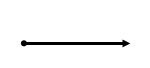 5.	  							6.    Vocab Word		Definition		       Vocab Word		Definition7. 								8.    						       Vocab Word		DefinitionVocab Word		DefinitionUse the word bank to match the correct vocabulary term with its definition. You will use each word once!The common endpoint in an angle.Congruent, non-adjacent angles that are created by two intersecting lines.A point on a line segment that divides it into two congruent segments.An angle that measures between  and .An angle that measures .Two angles whose measures add to .An angle that measures exactly .Two angles whose measures add to .An angle that measures less than .An exact location.A line, ray or line segment that divides an angle into two congruent parts.A part of the circumference of a circle.The set of all points equidistant from a center point.Two lines that cross at a single point.When two points on a line segment are the same length apart from its midpoint.Given the diagram below, answer the following questions: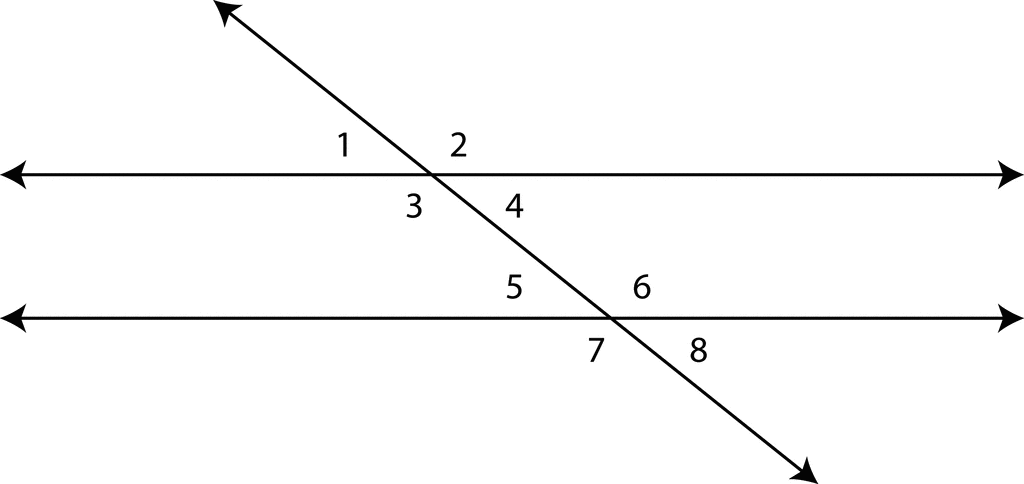 Corresponding angles are on the ( same / opposite ) side of the transversal, in corresponding positions.Are they congruent? ____________Name a pair of corresponding angles: _______________________Interior angles are ( inside / outside ) the parallel lines.Name an interior angle: _________________Exterior angles are ( inside / outside ) the parallel lines.Name an exterior angle: _________________Alternate interior angles are ( inside / outside ) the parallel lines, and on ( opposite / same ) sides of the transversal.Are they congruent? ____________Name a pair of alternate interior angles: _______________________Alternate exterior angles are ( inside / outside ) the parallel lines, and on ( opposite / same ) sides of the transversal.Are they congruent? ____________Name a pair of alternate exterior angles: _______________________Same-side exterior angles are ( inside / outside ) the parallel lines, and on ( opposite / same ) sides of the transversal.Name a pair of same-side exterior angles: _______________________